PROGRAMME VOYAGE MADRID 2023Appel d’offre séjour pédagogique élèves 58 élèves mineurs + 5 accompagnateursProposition sur la base : du 4 au 10 juin 2023Destination : MADRIDBesoins identifiés :voyage en bus, hébergement en familles, repas et visites.Programme des visites demandées :TOLEDE :- visite libre de l’église Santo Tomé, de l’église Iglesia del Salvador, du monastère San Juan de los ReyesMADRID :- visite libre du Palais Royal- découverte de Madrid à vélo- visite libre du musée Reina Sofia-visite libre du musée du Prado- visite de la Plaza de Toros- visite du parc du retiro- visite de la cathédrale de la Almudena- soirée spectacle de flamencoSEGOVIE, PEDRAZA :- visite libre de l’Alcazar avec montée à la tour- découverte du village de Pedraza- visite libre Palais Royal de la GranjaLe prix comprend :Le transport en autocar y compris péages et parkingsL’hébergement en familleTous les repas du jour 1 au jour 7Les visites guidéesVous ferez apparaitre une option : Assurance annulation /interruption de séjour / assistance que vous ferez apparaître en % et en valeur.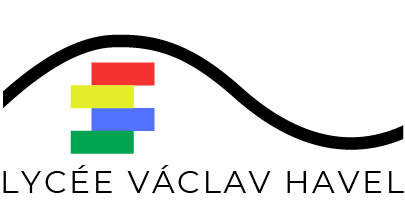 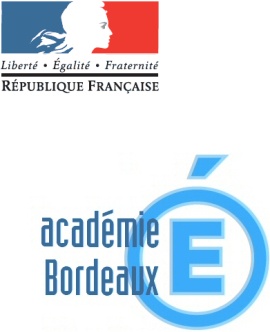 